选择题：1.国家卫健委消息，2035年左右我国(   A  )及以上老年人口将突破4亿。A.60岁    B.50岁    C.65岁    D.70岁2、2022年10月16日，召开的党的二十大报告中指出：经过不懈努力，党找到了（ D  ） 这一跳出治乱兴衰历史周期率的第二个答案，确保党永远不变质、不变色、不变味。A．自我发展       B．自我完善       C．自我监督       D．自我革命3、11月8日，2022年世界互联网大会(  D  )博览会在浙江乌镇开幕。本次博览会有40个国家和地区的415家企业和机构参展。A.“华夏文明之光”     B.“万物互联之光”      C.“全世界共享之光”     D.“互联网之光”（原创）4、2023年1月绵阳市住房和城乡建设委员会就《绵阳市海绵城市规划建设管理办法（征求意见稿）》进行了公开征求意见。这表明(  C )
①政府坚持民主决策，提高决策的科学性和民主性
②人民群众通过舆论监督制度参与民主监督
③政府切实保障公民的知情权和参与权
④公民通过社情民意反映制度参与民主决策
A.①②   B.③④    C.①③    D.①④（原创）5、近年来，我国数字经济蓬勃发展，《国民经济和社会发展十四五规划和2035远景目标》指出:十四五时期我国将进一步加快数字经济发展，打造数字经济新优势,建设数字中国。上述材料表明（    A  ）
①发展数字经济是创新驱动发展战略的要求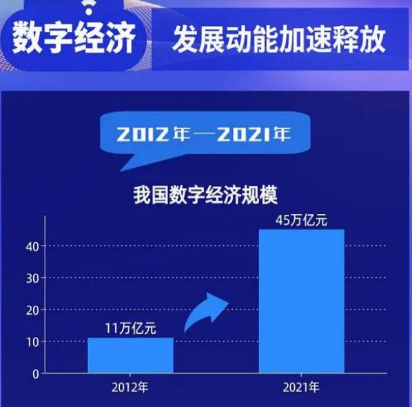 ②发展数字经济已经成为我国的中心工作③发展数字经济有利于推动我国经济高质量发展④数字经济已经成为综合国力竞争的决定性因素
A.①③        B.①②         C.②③            D.③④6.排序法是一种常用的学习方法，有助于我们理解掌握名词概念，厘清名词之间的逻辑关系。从范围大小角度来说，下列排序正确的是(   D )①公民基本权利>政治权利>监督权>选举权和被选举权②公民基本权利>文化权利>受教育权>劳动权③公民基本权利>人身自由>人格尊严权>名誉权④公民基本权利>社会经济权利>财产权>收益权A.①②    B.①③    C.②④     D.③④
7、中国一东盟建立对话关系30周年纪念峰会于2021年11月22日举行。自建立对话关系以来，山水相连、血脉相亲的中国和东盟聚焦共同发展、推进合作共赢，如今已成为最成功、最具活力的地区合作样板（  B   ）
①经济全球化是世界经济的发展趋势  ②中国是推动东盟经济发展的主导力量③和平与合作是当今时代的主题      ④中国与其他国家一起构建人类命运共同体
A.①③          B.①④          C.②③           D.②④（原创）8、2022年9月27日，“奋进新时代”主题成就展在北京开幕。展览紧扣“奋进新时代”这一主题，聚焦新时代10年党和国家事业的伟大成就，展现党中央团结带领全党全军全国各族人民深入推进改革开放的波澜壮阔伟大实践。从中，我们感悟到（ D  ）
①中国未来发展必须继续坚持深化改革②中国式现代化是当代中国最鲜明的特色③改革开放是引领发展的第一动力④中国共产党领导是党和国家的根本所在、命脉所在
A.①②  B.③④   c.②③   D.①④9、2022年12月4日是第九个国家宪法日，也是我国现行宪法公布施行40周年。12月4日至10日是第五个“宪法宣传周”。我国之所以要设立国家宪法日、宪法宣传周，是因为（ B ）①让厉行法治成为社会共识和基本准则②确保人人都信仰和遵守宪法，杜绝违法行为③要让宪法成为国家的根本法和治国安邦的总章程④厚植法治根基，让宪法精神在全体人民中落地生根A.①②    B.①④    C.②③   D.③④10、让自主的种子守护中国。习近平总书记强调：“只有用自己的手攥紧中国种子，才能端稳中国饭碗”“种源要做到自主可控，种业科技就要自立自强”。这告诉我们（C  ）①种子研发是国家工作的中心              ②要增强自主创新能力，建设创新型国家③要牢固树立总体国家安全观              ④要发挥市场在资源配置中的决定性作用A.①②     B.①④     C.②③     D.③④11、疫情防控期间，有人故意隐瞒行程轨迹，有人发布虚假信息有人违规营业.有人拒不配合防疫检查,有人涉疫造假.....最终，这些人被依法查处。这提醒我们(  C )①法不可违,违法必究,不违法是我们行为的底线②违反规则都要承担相应的法律责任③要敬畏规则,遵守规则④违法行为都具有严重的社会危害性
A.①②  B.①④   C. ①③   D.②④12、西藏从和平解放、民主改革到自治区成立，再到改革开放历史新时期，书写了“短短几十年，跨越上千年”的人间奇迹。西藏的跨越式发展表明(   B  )
①我国坚持民族平等、民族团结和各民族共同繁荣的方针②实行民族区域自治制度保障了西藏自治区享有高度的自治权③党和国家大力支持民族地区的经济社会发展④各族人民对美好生活的向往目标已经实现
A.①②  B.①③   C.②④   D.③④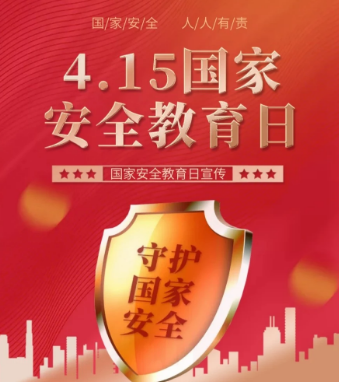 13、2022年4月15日是第七个全民国家安全教育日，连日来各地各单位举办了形式多样的国家安全宣传教育活动，下列对于国家安全的认识正确的是(  D    ),
①维护国家安全，人人有责、人人可为②国家利益是实现国家安全最根本的保障③要积极行使维护国家安全的权利，为维护国家安全作贡献④国家安全关系人民幸福安康、社会发展进步和中华民族伟大复兴A.①②  B .②③   C.③④   D. ①④（原创）14、从下边方框内选出与左边方框内信息相对应的内容，依次排序准确的是（A）A．e-a-b-g   B．e-c-b-g   C．d-c-b-f   D．c-a-d-f  15. 在畅谈对未来绿色生活的期待时，小亮同学说:“在2030年实现碳达峰、2060年实现碳中和之后，我们的后辈会住在屋顶或墙壁能吸收太阳能发电的建筑里，所有的燃油汽车已被环保节能的电动汽车取代.....”要想使小亮的想象变成现实，我们青少年应该（   C ）
①制定法律法规，加大执法和监管力度:②树立环保意识，掌握节能环保的常识③完善基础设施，实现绿色资源再利用④从身边小事做起，践行绿色生活方式
A.①②  B.①③  c.②④   D.③④（原创）16、从《战狼》《红海行动》，到《我和我的祖国》《悬崖之上》《万里归途》，近几年此类国产电影引发观影热潮，在票房和口碑都收获了好成绩。这类影片受欢迎的原因是（   D  ）①民族精神是当代中国精神的集中体现②电影里再现了以自强不息为核心的民族精神③激发了人们的爱国热情，是一种巨大的精神力量④彰显出在国家危难之时，舍生忘死的英雄气概
A.①②            B.①④           C.②③           D.③④17、2022年10月，中共中央办公厅、国务院办公厅印发了《关于加强新时代高技能人才队伍建设的意见》，并发出通知，要求各地区各部门结合实际认真贯彻落实。《意见》要求，加大高技能人才培养力度。健全高技能人才培养体系,创新高技能人才培养模式，加大急需紧缺高技能人才培养力度，发挥职业学校培养高技能人才的基础性作用，优化高技能人才培养资源和服务供给。特别关注完善技能导向的使用制度。健全高技能人才岗位使用机制，完善技能要素参与分配制度,完善技能人才稳才留才引才机制。结合材料和所学知识，分析我国不断加强新时代高技能人才队伍建设的原因。（10分）①技能人才是支撑中国制造、中国创造的重要力量;②科技创新能力已成为综合国力竞争的决定性因素;③是大力实施科教兴国、人才强国、创新驱动发展战略的必然要求;④是落实新发展理念的需要;是增强国家核心竞争力和科技创新能力的需要;⑤是缓解就业结构性矛盾、 推动高质量发展的需要;⑥有利于更好营造尊重劳动、尊重知识、尊重人才、尊重创造的社会氛围，促进经济社会持续健康发展（原创）18民营经济作为社会主义市场经济的重要组成部分，在扩大就业、改善民生、促进创业创新方面承担着重要角色，是促进经济增长、实现经济稳定运行的重要力量。党的二十大报告指出：“我们要构建高水平社会主义市场经济体制，坚持和完善社会主义基本经济制度，毫不动摇巩固和发展公有制经济，毫不动摇鼓励、支持、引导非公有制经济发展。党的十八以来，国家不断出台民营企业纾困政策，破除各种不平等待遇，废除各种不合理规定，推动建立统一、开放、竞争、有序的市场体系，保证各类市场主体公开、公平、公正参与市场竞争；不断完善法律服务体系，在依法保护民营企业产权和企业家权益上发挥积极作用；不断引导广大民营企业把坚持创新放在发展首位，专注品质、追求卓越，走“专精特新”发展道路； 引导民营企业家立足中国、放眼世界，积极参与高质量共建“一带一路”，提高开拓国际市场的能力。结合材料和所学知识从国家和企业两个角度谈谈如何更好地推动民营经济高质量发展。（12分）国家：（1）继续坚持基本经济制度，坚持两个毫不动摇；（2）制定并落实惠企政策，持续优化营商环境;（3）完善相关法律法规，依法保护民营企业的各项权利； 企业：（1）坚持科技创新，提升发展质量，不断提高自主创新能力;（2）树立开放合作理念，积极参与高水平对外开放，提升企业国际竞争力；19仰望苍穹，中国名字越来越闪亮：“天宫”空间站、“天问”探火、嫦娥”揽月、“祝融”探火，“羲和”逐日。从远古神话梦想，到新中国成立后的航天事业飞速发展，中国航天的每个脚步都深深嵌入中国传统文化印记。中华民族厚重的文化底蕴为我们提供了取之不尽、用之不竭的名字素材，这些国之重器的命名含蓄绵长却处处散发着中国传统文化的独特魅力。运用所学知识分析：越来越多的中国名字闪耀在太空中的意义（9分）①有利于传承和弘扬中华优秀传统文化，增强民族自豪感和自信心;②有利于增强我国文化软实力、综合国力、国际竞争力，促使国民更加坚定“四个自信”;③有利于增强我国国际影响力，提升国际地位;④有利于发展社会主义先进文化，促进文化强国建设。（原创）20、全面推进乡村振兴、加快建设农业强国，是党中央着眼全面建成社会主义现代化强国作出的战略部署。某乡结合自身实际，拟定出全面推进乡村振兴的具体措施，请你仿照示例，运用所学知识，分析这些措施的可行性。（可行的说明理由，不可行的说明理由并给出建议）（12分）21:2022年6月5日，《中华人民共和国噪声污染防治法》正式施行。同学们一起梳理了这部法律的制定过程。(2)结合材料和所学知识分析：噪声污染防治法的制定过程是如何体现“党的领导、人民当家作主、依法治国有机统一”的?（9分）①“党的十九大将污染防治攻坚战作为决胜全面建成小康社会三大攻坚战之一”，体现了中国共产党领导是中国特色社会主义最本质的特征，党是领导一切的。②“全国人大常委会开展专题调研，形成《中华人民共和国噪声污染防治法(草案)》，并在网上公开征求意见”，体现了人民代表大会制度是我国的根本政治制度，是人民掌握国家政权、行使权力的根本途径，充分反映人民意志，是人民当家作主的真实体现。③“党决策部署，全国人大常委会开展专题调研、公开征求意见、审议通过噪声污染防治法”，整个过程体现了党的领导人民当家作主、依法治国的有机统一。1、党和国家生存发展的政治基石2、中国特色社会主义制度最大的优势3、我国在2035年要实现的目标4、我国的最高国家行政机关a.中国共产党的领导b.基本实现现代化c.民主集中制d.改革开放e.四项基本原则f.全国人民代表大会g.国务院措施结论理由及建议例：选派驻村第一书记，优化提升村级带头人队伍建设，实施“雁阵“工程可行组织振兴是乡村振兴的根本保证，培养一批坚强的农村基层党组织和优秀的农村基层党组织书记，有助于建立更加有效、充满活力的乡村治理新机制。筹办乡村振兴学校，引进专业教师、开设涉农专业、烹饪技术、家政服务等培训课程。 可行人才振兴是乡村振兴的重要支撑。通过教育培训，培养一批有知识、有技术的新型职业农民，为乡村振兴事业提供坚强智力支撑和人才保证推翻明清特色老旧房屋，统一新建欧洲风情小洋楼不可行没有做到文化自信，放弃了对优秀传统文化的继承和保护。应该对原有历史特色房屋进行修缮，并深入挖掘其历史价值和文化价值，增强民族文化的认同感。依托当地环境和地域优势，发展以蜜蜂养殖为核心的特色产业、带动乡村旅游业可行产业振兴是实现乡村振兴的首要与关键。要结合实际，因地制宜发展特色产业、优势产业，努力构建乡村产业体系，推动乡村生活富裕。